Администрация Трубачевского сельского поселенияШЕГАРСКОГО РАЙОНА ТОМСКОЙ ОБЛАСТИПОСТАНОВЛЕНИЕ05.09.2019	№ 50О внесении изменений в постановление№ 22а от 20.03.2019 г. «О местах (площадках) накопления твердых коммунальных отходов на территории Трубачевскогосельского поселения»В соответствии с пунктом 4 статьи 134 Федерального закона от 24 июня 1998 года№ 89-ФЗ «Об отходах производства и потребления», пунктами 4 и 22 Правил обустройства мест (площадок) накопления твердых коммунальных отходов и ведения их реестра, утвержденных постановлением Правительства Российской Федерации от 31.08.2018 № 1039, Уставом Трубачевского сельского поселенияПОСТАНОВЛЯЮ:1.Заменить схему размещения мест (площадок) накопления твердых коммунальных отходов на территории Трубачевского сельского поселения согласно приложению 1 к настоящему постановлению.Заменить реестр мест (площадок) накопления твердых коммунальных отходов, расположенных на территории Трубачевского сельского поселения согласно приложению 2 к настоящему постановлению.Опубликовать настоящее постановление в порядке, установленном Уставом муниципального образования «Трубачевское сельское поселение» и разместить на официальном сайте www.trubachevo.tomsk.ru.Контроль за исполнением данного постановления возложить на заведующего хозяйством Трубачеву У.В.Глава Трубачевского сельского поселения	О.А. ТрубачеваПриложение 1к постановлению Администрации Трубачевского сельского поселения от 05.09.2019 г. №50д. Новоуспенка, Шегарский район, Томская область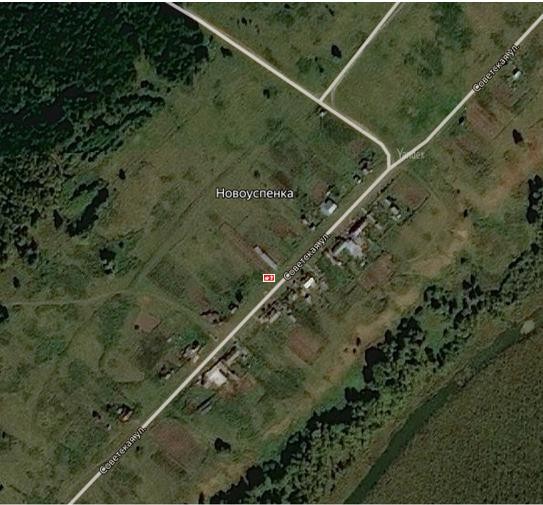 Условные обозначения:   - обозначение места (площадки) накопления твердых коммунальных отходов (ТКО)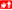 д. Новониколаевка, Шегарский район, Томская область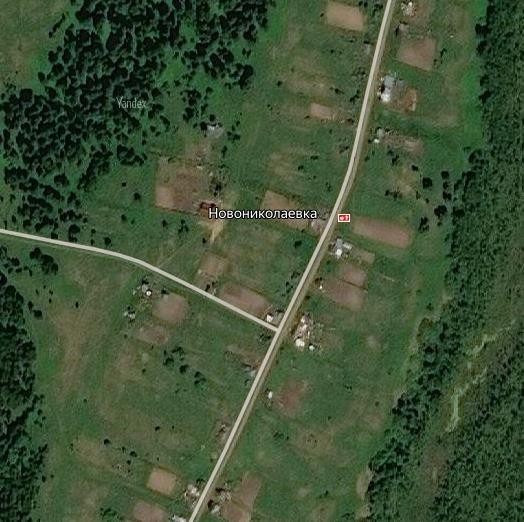 Условные обозначения:   - обозначение места (площадки) накопления твердых коммунальных отходов (ТКО)улицы: Агрогородок, Молодежная и Школьная, с. Малобрагино, Шегарский район, Томская область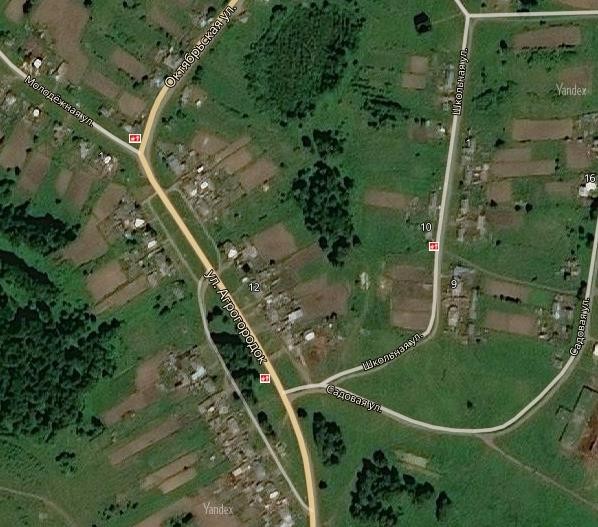 Условные обозначения:   - обозначение места (площадки) накопления твердых коммунальных отходов (ТКО)улицы: Набережная, Ленина, Садовая и Октябрьская, с. Малобрагино, Шегарский район, Томская область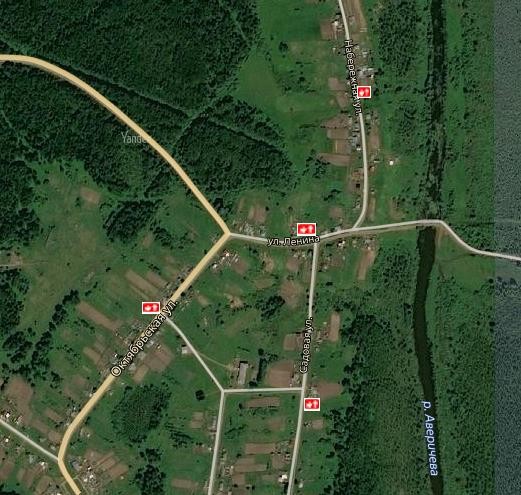 Условные обозначения:   - обозначение места (площадки) накопления твердых коммунальных отходов (ТКО)улица Коммунистическая, с. Трубачево, Шегарский район, Томская область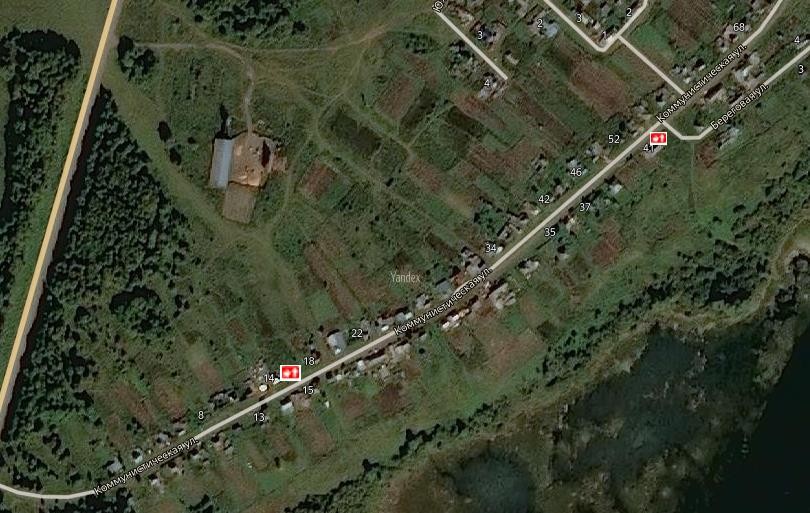 Условные обозначения:   - обозначение места (площадки) накопления твердых коммунальных отходов (ТКО)улицы: Молодежная,, Центральная, Рабочая, Солнечная, Береговая, с. Трубачево, Шегарский район, Томская область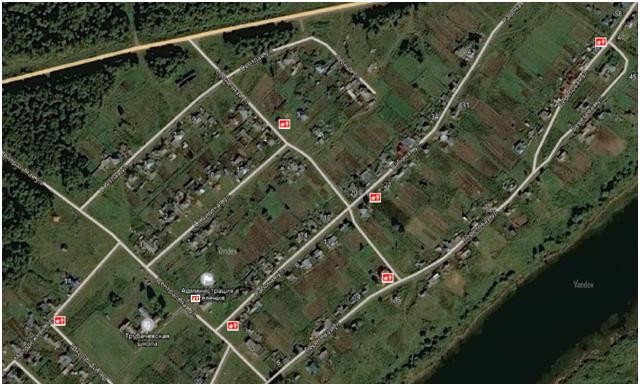 Условные обозначения:   - обозначение места (площадки) накопления твердых коммунальных отходов (ТКО)д. Бушуево, Шегарский район, Томская область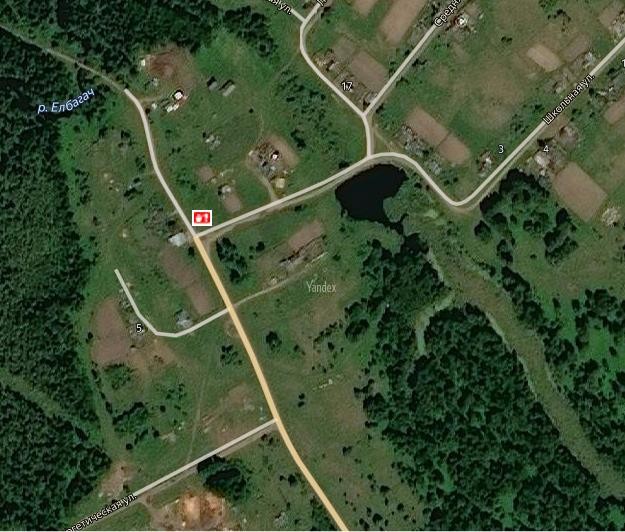 Условные обозначения:   - обозначение места (площадки) накопления твердых коммунальных отходов (ТКО)Приложение №2к постановлению Администрации Трубачевского сельского поселения от 05.09.2019 № 50Реестр мест (площадок) накопления твердых коммунальных отходов, расположенных на территории Трубачевского сельского поселенияРаздел 1 - «Данные о нахождении мест (площадок) накопления твердых коммунальных отходов»Раздел 1 - «Данные о нахождении мест (площадок) накопления твердых коммунальных отходов»Раздел 1 - «Данные о нахождении мест (площадок) накопления твердых коммунальных отходов»Раздел 1 - «Данные о нахождении мест (площадок) накопления твердых коммунальных отходов»Раздел 2 - «Данные о технических характеристиках мест (площадок) накопления твердых коммунальных отходов»Раздел 2 - «Данные о технических характеристиках мест (площадок) накопления твердых коммунальных отходов»Раздел 2 - «Данные о технических характеристиках мест (площадок) накопления твердых коммунальных отходов»Раздел 2 - «Данные о технических характеристиках мест (площадок) накопления твердых коммунальных отходов»Раздел 2 - «Данные о технических характеристиках мест (площадок) накопления твердых коммунальных отходов»Раздел 3 -«Данные о собственниках мест  (площадок) накопления твердых коммунальных отходов»Раздел 4 - «Данные об источниках образования ТКО, которые складируются в местах (на площадках) накопления ТКО»Раздел 4 - «Данные об источниках образования ТКО, которые складируются в местах (на площадках) накопления ТКО»Сведения о почтовом адресе мест (площадок) ТКОСведения о почтовом адресе мест (площадок) ТКОСведения о почтовом адресе мест (площадок) ТКОи (или)Сведения обиспользу- емом огражде- нииСведения об используемом покрытииПлощадь, кв.мСведения о размещенных контейнерахСведения о размещенных контейнерахРаздел 3 -«Данные о собственниках мест  (площадок) накопления твердых коммунальных отходов»Раздел 4 - «Данные об источниках образования ТКО, которые складируются в местах (на площадках) накопления ТКО»Раздел 4 - «Данные об источниках образования ТКО, которые складируются в местах (на площадках) накопления ТКО»Населенный пунктУлица, переулок№ домаСведения о географических координатах мест (площадок) накопления ТКОСведения обиспользу- емом огражде- нииСведения об используемом покрытииПлощадь, кв.мКоличество контейнеров, штОбъем контейне- ров, м3Раздел 3 -«Данные о собственниках мест  (площадок) накопления твердых коммунальных отходов»Сведения об объектах капитального строительства (при осуществлениидеятельности на которых у физических и юридических лиц образуются твердые коммунальные отходы, складируемые в соответствующих местах (на площадках) накопления ТКОСведения об объектах капитального строительства (при осуществлениидеятельности на которых у физических и юридических лиц образуются твердые коммунальные отходы, складируемые в соответствующих местах (на площадках) накопления ТКОНаселенный пунктУлица, переулок№ домаСведения о географических координатах мест (площадок) накопления ТКОСведения обиспользу- емом огражде- нииСведения об используемом покрытииПлощадь, кв.мКоличество контейнеров, штОбъем контейне- ров, м3Раздел 3 -«Данные о собственниках мест  (площадок) накопления твердых коммунальных отходов»Вид объектаАдрес объектад.Ново- николаевкаул.Кедровая41«о»широта - 56.771655долгота - 84.358237нетГравийно- песчанная смесь42—Администрация Трубачевского сельского поселенияЖДд. Ново- николаевкад.Ново- успенкаул.Советская9«о»широта - 56.638592долгота - 84.185213нетГравийно- песчанная смесь42—Администрация Трубачевского сельского поселенияЖДд.Ново- успенкад. БушуевоУл.Кооператив- ная6«о»широта - 56.898566долгота - 84.285248нетГравийно- песчанная смесь42—АдминистрацияТрубачевскогоЖДд. Бушуевосельского поселенияс.Мало- брагиноул.Агрогородок11«о»широта - 56.846522долгота - 84.377639НетГравийно- песчанная смесь42—Администрация Трубачевского сельского поселенияЖДс.Малобрагинос.Мало- брагиноул.Октябрьская15«о»широта - 56.852549долгота - 84.379080НетГравийно- песчанная смесь42—Администрация Трубачевского сельского поселенияЖДс.Малобрагинос. Малобрагиноул.Молодежная2«о»широта - 56.849187долгота - 84.374942НетГравийно- песчанная смесь42—Администрация Трубачевского сельского поселенияЖДс.Малобрагинос. Малобрагиноул.Школьная10«о»широта - 56.847950долгота - 84.381334НетГравийно- песчанная смесь42—Администрация Трубачевского сельского поселенияЖДс.Малобрагинос.Мало- брагиноул.Садовая11«о»широта - 56.850366долгота - 84.385584НетГравийно- песчанная смесь42—Администрация Трубачевского сельского поселенияЖДс.Малобрагинос.Мало- брагиноул.Ленина7«о»широта - 56.854307долгота - 84.385836НетГравийно- песчанная смесь42—Администрация Трубачевского сельского поселенияЖДс.Малобрагинос.Мало- брагиноул.Набережная8«о»широта - 56.857578долгота - 84.387939НетГравийно- песчанная смесь42—Администрация Трубачевского сельского поселенияЖДс.Малобрагинос.Трубачевоул.Коммунисти- ческая16«о»широта - 56.668353долгота - 84.230948НетГравийно- песчанная смесь42—Администрация Трубачевского сельского поселенияЖДс.Трубачевос.Трубачевоул.Коммунисти- ческая41«о»широта - 56.671071долгота - 84.238535НетГравийно- песчанная смесь42—Администрация Трубачевского сельского поселенияЖДс.Трубачевос.Трубачевопер.Школьный8«о»широта - 56.673979долгота - 84.236529НетГравийно- песчанная смесь42—Администрация Трубачевского сельского поселенияЖДс.Трубачевос.Трубачевоул.Береговая16«о»широта - 56.674998долгота - 84.247388НетГравийно- песчанная смесь42—Администрация Трубачевского сельского поселенияЖДс.Трубачевос.Трубачевоул.Береговая54«о»широта - 56.679071долгота - 84.253854НетГравийно- песчанная смесь42—Администрация Трубачевского сельского поселенияЖДс.Трубачевос.Трубачевоул.Рабочая1«о»широта - 56.674079долгота - 84.242928НетГравийно- песчанная смесь42—Администрация Трубачевского сельского поселенияЖДс.Трубачевос.Трубачевоул.Рабочая19«о»широта - 56.676347долгота - 84.246943НетГравийно- песчанная смесь42—Администрация Трубачевского сельского поселенияЖДс.Трубачевос.Трубачевоул.Солнечная3«о»широта - 56.677625долгота - 84.243894НетГравийно- песчанная смесь42—Администрация Трубачевского сельского поселенияЮЛс.Трубачевос.ТрубачевоУл.Центральная7«о»широта - 56.674364долгота - 84.241082металласфальт41—Администрация Трубачевского сельского поселенияМКУ«Администрац ия       Трубачевского сельского поселения»